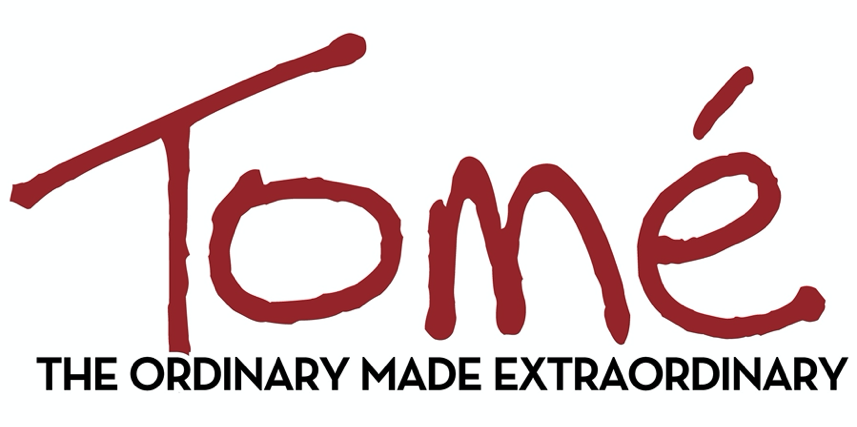 Sanitation SpecialistJob Description	Sanitation Specialists must be dedicated, organized, and enjoy working as part of a team in a fast-paced culinary environment. The sanitation specialist’s duties include removing soiled plates and flatware from tables, washing them thoroughly, and resetting the kitchen area for the next day. They may also restock items, unload delivery trucks, help prepare cook stations, clean appliances and machines, empty and clean trash receptacles, and other duties as needed.	To be successful as a sanitation specialist, you should be a committed, communicative team player with excellent time management skills. You should be able to prioritize tasks in a busy setting and adhere to all food safety regulations and procedures.Job ResponsibilitiesEnsuring the availability of clean dishes by washing dishes, pots, pans, and flatware and resetting kitchen area and event staff for eventsPreparing front of house and kitchen for next shift by cleaning and restocking cook stationsCleaning machines and applications used in the kitchen, such as coffee makers, pots, pans, mixers, etc.Unloading and storing deliveries in compliance with F.I.F.O. (First in, First out.).Sweeping and mopping floors, especially in the event that an item is broken or spilledTaking out trash and rinsing garbage cansSupporting other team members by assisting with other tasks, as neededReporting kitchen accidents or violations of food safety codes and proceduresCompleting deep cleaning checklist and closing procedures Maintaining the organization of the cooler and food pantry.Job RequirementsFood Handlers CardMinimal work experienceStrong problem solving and communication skillsExceptional time management skillsAbility to stand or walk for 8-hour shifts and lift at least 20 lbs.